РОССИЙСКАЯ ФЕДЕРАЦИЯБрянская областьДубровский районПОСТАНОВЛЕНИЕОт д. Пеклино«О внесении изменений в Постановление № 48 от 28.11.2009 г. «О Порядке уведомления представителя нанимателя о фактах обращения в целях склонения муниципального служащего муниципального образования «Пеклинское сельское поселение», к совершению коррупционных правонарушений»В соответствии с Федеральным законом от 25 декабря 2008 года №273ФЗ «О противодействии коррупции», с Постановлением Администрации Брянской области от 30 августа 2010 года У2885 «О комиссиях по соблюдению требований к служебному поведению государственных гражданских служащих Брянской области и урегулированию конфликта интересов», с Постановлением Администрации Брянской области от 01 ноября 2010 г. «О комиссиях по соблюдению требований к служебному поведению государственных гражданских служащих Брянской области и урегулированию конфликта интересов» ПОСТАНОВЛЯЮ: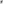 1. Внести в Порядок уведомления представителя нанимателя о фактах обращения в целях склонения муниципального служащего муниципального образования «Пеклинское сельское поселение» к совершению коррупционных правонарушений» следующие изменения:Пункты 4, 5 и 6 изложить в следующей редакции:«4. Сведения, содержащиеся в уведомлении о факте обращения в целях склонения муниципального служащего к совершению коррупционных правонарушений, проверяются на заседании комиссии по соблюдению требований к служебному поведению муниципальных служащих и урегулированию конфликта интересов в администрации, которое проводится на основании представления Главы Пеклинской сельской администрации, или любого члена комиссии, касающегося обеспечения соблюдения муниципальным служащим требований к служебному поведению и (или) требований об урегулировании конфликта интересов либо осуществления в администрации мер по предупреждению коррупции.  По итогам рассмотрения вопроса, указанного в пункте 4 настоящего Порядка, комиссия принимает соответствующее решение.В случае обнаружения комиссией фактов, свидетельствующих о наличии признаков административного правонарушения или состава преступления, информация о данных фактах а также информация,  подтверждающая факт обращения в целях склонения муниципального служащего к совершению коррупционных правонарушений, передается в установленном действующим законодательством порядке в органы прокуратуры и другие государственные органы.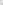  На период ситуации, связанной с обращением в целях склонения муниципального	служащего	к	совершению правонарушения, исполнение должностных обязанностей, возложенных на него и явившихся поводом для данного обращения, может быть поручено другому муниципальному служащему».Пункт 7 исключить.В приложении 1:а) наименование приложения изложить в следующей редакции:«Приложение к Порядку уведомления представителя нанимателя о фактах обращения в целях склонения муниципального служащего, замещающего должность муниципальной службы в Пеклинской сельской администрации, к совершению коррупционных правонарушений»;1.4. В приложении 2:а) наименование приложения изложить в следующей редакции: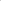 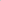 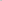 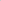 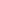 «Приложение 2 к Порядку уведомления представителя нанимателя о фактах обращения в целях склонения муниципального служащего, замещающего должность муниципальной службы в Пеклинской сельской администрации, к совершению коррупционных правонарушений».2. Контроль за исполнением настоящего Постановления оставляю за собой.Глава Пеклинской сельской администрации                 Н.Н. Гикова